Eelnõu 16.06.2022Esitaja: vallavalitsusEttekandja: maaspetsialist Kadri Kaska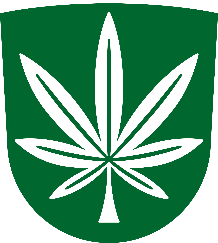 KANEPI VALLAVOLIKOGUOTSUSKanepi 									         16.06.2022 nr 1-3/Kanepi valla üldplaneeringu vastuvõtmine, keskkonnamõju strateegilise hindamise aruande nõuetele vastavaks tunnistamine ning üldplaneeringu avalikule väljapanekule suunamineKanepi valla üldplaneeringu koostamine ja keskkonnamõju strateegiline hindamine (KSH) algatati Kanepi Vallavolikogu 19.06.2018 otsusega nr 1-3/2018/14. Üldplaneeringu konsultant ja keskkonnamõju strateegilise hindamise läbiviija on OÜ Hendrikson & KO. Kanepi valla üldplaneeringu põhiülesanne on valla ruumilise arengu põhimõtete kujundamine ning säästva ja tasakaalustatud ruumilise arengu tingimuste seadmine. Üldplaneering määrab ruumilise arengu üldised põhimõtted, maa- ja veealade üldised kasutus- ja ehitustingimused ning täpsemad tingimused edasiseks detailsemaks planeerimiseks ja projekteerimiseks. Kanepi valla üldplaneeringu koostamisel lähtuti Põlva maakonnaplaneeringust 2030+, Kanepi valla arengukavast ja ruumilist arengut puudutavatest dokumentidest ning asjakohastest õigusaktidest. Kanepi valla üldplaneeringu ja KSH aruande eelnõu avalik väljapanek toimus 21.08.2020-21.09.2020. Planeeringu ja KSH materjalidega oli avaliku väljapaneku ajal võimalik tutvuda Kanepi Vallavalitsuse kodulehel, Kanepi Vallavalitsuses, Saverna raamatukogus ja Krootuse raamatukogus. Avaliku väljapaneku jooksul oli igal isikul õigus avaldada üldplaneeringu ja KSH aruande eelnõu kohta arvamust. Pärast avalikku väljapanekut toimusid 04.11.2020 Krootuse külakeskuses, Saverna külakeskuses ja Kanepi Seltsimajas avaliku väljapaneku tulemuste avalikud arutelud. Avalikel aruteludel tutvustati avaliku väljapaneku kestel esitatud kirjalikke arvamusi ja oma seisukohti nende kohta, põhjendati üldplaneeringu koostamisel valitud lahendusi ning vastati muudele üldplaneeringut ja KSH aruande eelnõu käsitlevatele küsimustele. Avaliku väljapaneku ja avaliku arutelu tulemuste alusel tehti üldplaneeringus ja KSH aruande eelnõus vajalikud muudatused. Vastavalt planeerimisseaduse § 85 lõikele 1 esitati Kanepi Vallavalitsuse 08.04.2021 kirjaga nr 7-6/2021/117-1 üldplaneeringu ja keskkonnamõju strateegilise hindamise aruande eelnõu kooskõlastamiseks planeerimisseaduse § 76 lõikes 1 nimetatud asutustele ning Kanepi Vallavalitsuse 08.04.2021 kirjadega nr 7-6/2021/118-1, 7-6/2021/119-1 ja 7-6/2021/120-1   planeerimisseaduse § 76 lõikes 2 nimetatud isikutele ja asutustele arvamuse andmiseks. Arvestades eelnõu avaliku väljapaneku ja arutelude tulemusi, KSH aruande tulemusi, planeeringu kooskõlastamisel asutuste poolt esitatud tingimusi ja ettepanekuid, kaasatavate poolt esitatud arvamusi ning vallavalitsuse sisest koostööd, on planeeringu materjalidesse tehtud vajalikud muudatused. Planeerimisseaduse § 86 lõike 1 kohaselt teeb kohaliku omavalitsuse volikogu pärast keskkonnamõju strateegilise hindamise aruande tulemuste lisamist üldplaneeringusse üldplaneeringu vastuvõtmise otsuse. Planeerimisseaduse § 86 lõike 2 kohaselt kinnitab kohaliku omavalitsuse volikogu üldplaneeringu vastuvõtmisega, et üldplaneering vastab õigusaktidele ning et üldplaneering on koostatud vastavuses valla ruumilise arengu eesmärkidega. Samuti kinnitab kohaliku omavalitsuse volikogu, et üldplaneeringu koostamisel on võetud arvesse keskkonnamõju strateegilise hindamise tulemusi. Keskkonnamõju hindamise ja keskkonnajuhtimissüsteemi seaduse § 42 lõike 6 kohaselt teeb strateegilise planeerimisdokumendi koostamise korraldaja keskkonnamõju strateegilise hindamise aruande nõuetele vastavaks tunnistamise otsuse. Tutvunud üldplaneeringuga, leiab vallavolikogu, et üldplaneeringu koostamisel on arvestatud keskkonnamõju strateegilisel hindamisel tehtud järeldustega ning üldplaneering on koostatud kujul tervikuna vastavuses seaduse ja valla ruumilise arengu eesmärkidega. Arvestades eeltoodut ning võttes aluseks kohaliku omavalitsuse korralduse seaduse § 22 lõike 1 punkti 32, planeerimisseaduse § 86–88, keskkonnamõju hindamise ja keskkonnajuhtimissüsteemi seaduse § 42 lõike 6, Kanepi Vallavolikoguo t s u s t a b: 1. Tunnistada nõuetele vastavaks Kanepi valla üldplaneeringu keskkonnamõju strateegilise hindamise aruanne. 2. Võtta vastu Kanepi valla üldplaneering ja suunata avalikule väljapanekule. 3. Kanepi Vallavalitsusel korraldada vastavalt planeerimisseadusele Kanepi valla üldplaneeringu avalik väljapanek ja avaliku väljapaneku tulemuste avalikud arutelud. 4. Otsus jõustub teatavakstegemisest. 5. Otsuse peale võib esitada Kanepi Vallavolikogule vaide haldusmenetluse seaduses sätestatud korras 30 päeva jooksul arvates otsusest teadasaamise päevast või päevast, millal oleks pidanud otsusest teada saama, või esitada kaebuse Tartu Halduskohtule halduskohtumenetluse seadustikus sätestatud korras 30 päeva jooksul arvates otsuse teatavakstegemisest.Piret Rammulvolikogu esimeesSeletuskiri Kanepi Vallavolikogu otsuse eelnõule Kanepi valla üldplaneeringu vastuvõtmine, keskkonnamõju strateegilise hindamise aruande nõuetele vastavaks tunnistamine ning üldplaneeringu avalikule väljapanekule suunamine01.02.2017 jõustus Vabariigi Valitsuse 26.01.2017 määrus nr 36 „Kanepi valla, Kõlleste valla ja Valgjärve valla osas haldusterritoriaalse korralduse ja Vabariigi Valitsuse 3. aprilli 1995. a määruse nr 159 „Eesti territooriumi haldusüksuste nimistu kinnitamine” muutmine”. Määruse alusel moodustus 21.10.2017 Kanepi valla, Kõlleste valla ja Valgjärve valla ühinemise teel uus omavalitsusüksus – Kanepi vald.Eesti territooriumi haldusjaotuse seaduse § 141 lõike 11 kohaselt   algatab haldusterritoriaalse korralduse muutmise tulemusena moodustunud kohaliku omavalitsuse üksuse volikogu moodustunud kohaliku omavalitsuse üksuse üldplaneeringu ühe aasta jooksul kohaliku omavalitsuse üksuse volikogu valimiste tulemuste väljakuulutamise päevast arvates ning kehtestab üldplaneeringu nelja ja poole aasta jooksul selle algatamisest arvates.Kanepi valla üldplaneeringu koostamine ja keskkonnamõju strateegiline hindamine (KSH) algatati Kanepi Vallavolikogu 19.06.2018 otsusega nr 1-3/2018/14. Üldplaneeringu konsultant ja keskkonnamõju strateegilise hindamise läbiviija on OÜ Hendrikson & KO. Haldusterritoriaalse korralduse muutmise tulemusena moodustunud Kanepi vallas kehtivad hetkel kolm üldplaneeringut: Kanepi Vallavolikogu 15.08.2017 otsusega nr 1-1.3/28 kehtestatud Kanepi valla üldplaneering, Kõlleste Vallavolikogu 10.07.2009 määrusega nr 9 kehtestatud Kõlleste valla üldplaneering, Valgjärve Vallavolikogu 26.08.2008 määrusega nr 1-1.1-22 kehtestatud Valgjärve valla üldplaneering. Kanepi valla üldplaneeringu koostamisel lähtuti Põlva maakonnaplaneeringust 2030+, Kanepi valla arengukavast ja ruumilist arengut puudutavatest dokumentidest ning asjakohastest õigusaktidest. Üldplaneeringu koostamisel lähtutakse planeerimisseaduses, keskkonnamõju hindamise ja keskkonnajuhtimissüsteemi seaduses ja haldusmenetluse seaduses sätestatud menetlustest ning ajakavast, püstitatud ülesannetest ja kaasamise kavast.Koostöö ja kaasamine üldplaneeringu koostamisel. Üldplaneeringu koostamise vältel avalikustatakse see koos olulisemate lisade, eelkõige uuringute, kooskõlastuste, arvamuste ja muu ajakohase teabega üldplaneeringu koostamise korraldaja veebilehel.Planeerimisseaduse (PlanS) § 76 lõike 1 kohaselt üldplaneering koostatakse koostöös valitsusasutustega, kelle valitsemisalas olevaid küsimusi üldplaneering käsitleb, ja planeeringualaga piirnevate kohaliku omavalitsuse üksustega.PlanS § 76 lõike 2 kohaselt üldplaneeringu koostamisse kaasatakse valdkonna eest vastutav minister, isikud, kelle õigusi planeering võib puudutada, isikud, kes on avaldanud soovi olla kaasatud, samuti isikud ja asutused, kellel võib olla põhjendatud huvi eeldatavalt kaasneva olulise keskkonnamõju või üldplaneeringu elluviimise või planeeringuala ruumiliste arengusuundumuste vastu, sealhulgas valitsusvälised keskkonnaorganisatsioonid neid ühendava organisatsiooni kaudu ning planeeritava maa-ala elanikke esindavad mittetulundusühingud ja sihtasutused.Kanepi valla üldplaneeringu koostamisel on koostööd tehtud ministeeriumidega (Rahandusministeerium, Kaitseministeerium, Keskkonnaministeerium, Maaeluministeerium), ametitega (Maa-amet, Transpordiamet, Keskkonnaamet, Muinsuskaitseamet, Terviseamet, Põllumajandus- ja Toiduamet, Lennuamet, Tehnilise Järelevalve Amet, Päästeamet, Rahandusministeeriumi Põlva talitus) naaberomavalitsustega (Kambja, Põlva, Võru, Antsla, Otepää Vallavalitsused), ettevõtete ja asutustega (Eesti Lairiba Arenduse SA,  Elektrilevi OÜ, Elering AS, Võru Vesi AS, Riigimetsa Majandamise Keskus, Eesti Keskkonnaühenduste Koda, OÜ Metsagrupp, Valga Puu OÜ, Metsatervenduse OÜ, Karo Mets OÜ, mittetulundusühingutega ja kogukondade eestvedajatega (MTÜ Eesti Erametsaliit), isikutega, kes on avaldanud soovi olla kaasatud (J. Ginter, U. Roht, M. Zingel, O. Beloglazova).Kanepi valla üldplaneeringu ja KSH aruande eelnõu avalik väljapanek toimus 21.08.2020-21.09.2020. Planeeringu ja KSH materjalidega oli avaliku väljapaneku ajal võimalik tutvuda Kanepi Vallavalitsuse kodulehel, Kanepi Vallavalitsuses, Saverna raamatukogus ja Krootuse raamatukogus. Teated avaliku väljapaneku toimumise kohta avaldati 07.08.2020 ilmunud ajalehes Lõuna-Eesti Postimees ja valla kodulehel. Üldplaneeringu ja keskkonnamõju strateegilise hindamise aruande eelnõu avalikust väljapanekust teatati vastavalt PlanS § 82 lõikele 4 kirjadega PlanS § 76 lõigetes 1 ja 2 nimetatud isikutele ja asutustele.  Pärast avalikku väljapanekut toimusid 04.11.2020 Krootuse külakeskuses, Saverna külakeskuses ja Kanepi seltsimajas avaliku väljapaneku tulemuste avalikud arutelud. Teated avalike arutelude toimumise kohta avaldati 21.10.2020 ilmunud ajalehes Lõuna-Eesti Postimees ja valla kodulehel. Vastavalt PlanS § 83 lõikele 2 teatati kirjadega avalikust arutelust PlanS § 76 lõigetes 1 ja 2 nimetatud isikutele ja asutustele.  Avaliku väljapaneku ja arutelu tulemuste kohta avaldati teade ajalehes Lõuna-Eesti Postimees 16.12.2020.   Kõik üldplaneeringu materjalid (seletuskiri, joonise esitluskujud ja lisad) ning PlanS § 82 alusel ja Vallavalitsuse seiskohtadega on avalikustatud Kanepi valla veebilehel: https://kanepi.kovtp.ee/uldplaneeringSamas on avalikustatud ka PlanS § 85 lg 1 alusel ÜP ja KSH kooskõlastamise käigus PlanS § 76 lg 1 nimetatud isikute poolt esitatud kooskõlastused ja seisukohad ning PlanS § 76 lg 2 nimetatud isikute poolt esitatud arvamused koos planeeringu koostaja ja vallavalitsuse seiskohtadega. Kanepi valla üldplaneeringu ja keskkonnamõju strateegilise hindamise aruande eelnõu on kooskõlas keskkonnamõju hindamise ja keskkonnajuhtimissüsteemi seadusega, planeerimisseadusega ning  Põlva maakonnaplaneeringuga 2030+.Planeerimisseaduse § 86 lg 2 kohaselt kinnitab üldplaneeringu vastuvõtmisega kohaliku omavalitsuse volikogu, et üldplaneering vastab õigusaktidele ning et üldplaneering on koostatud vastavuses valla või linna ruumilise arengu eesmärkidega. Samuti kinnitab kohaliku omavalitsuse volikogu, et üldplaneeringu koostamisel on võetud arvesse keskkonnamõju strateegilise hindamise tulemusi. KSH programm tunnistatakse käesoleva volikogu otsusega nõuetele vastavaks.Keskkonnamõju hindamise ja keskkonnajuhtimissüsteemi seaduse § 42 lõike 6 kohaselt teeb strateegilise planeerimisdokumendi koostamise korraldaja keskkonnamõju strateegilise hindamise aruande nõuetele vastavaks tunnistamise otsuse. Eelnõu koostasKadri Kaskamaaspetsialist